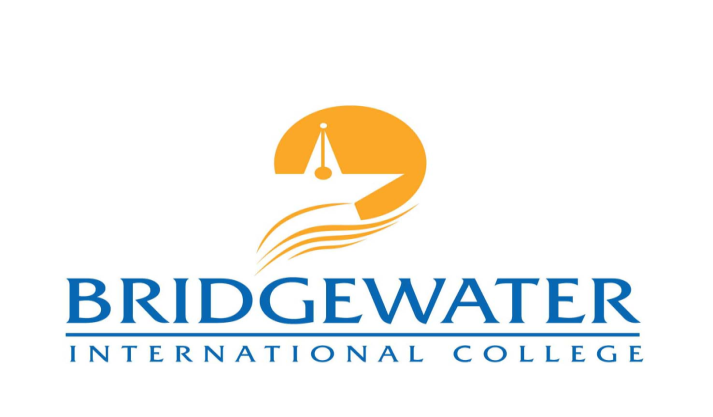 Sinamangal, KathmanduPhone: 01-4480069, 01-4481590General instruction			There are 100 questions on this paper. Answer all questions. For each questions there are four possible answers a, b, c and d. Circle the one you consider correct in separate answer sheet. No negative markings for wrong answer.Model Question for Entrance Exam+2 Science StreamThe bus …………………at 7 pm.	a. Arrive 	b. have   arrive  	c. are arriving	d. arrivesWhen she came, Ram…………….away.a. goes		b. went 		c. was went	d. had goneIt is five days since I ……………. Ram.a. See		b. have seen 	c. saw 		d. will seeHonesty   is ……………….best   Policy.a. an		b. a		c. the 		d. noneTwelve inches make …………………foot.a. The 		b. a  		c. an 		d. no articleHe is ………………one eyed   man.a. an 		b. the 		c. a 		d. noneHe Lost his book,………….?a. dose he	b. don’t he   	c.  did he 		d.  didn't heLet's have tea , ……………………?a. Will you 	b. shall   we  	c. can we 		d.  should  we Be a good student,…………? a. Shall we	b.  will you   	c. don’t you 	d.   do they What is   Passive voice of “someone stole my book"?a. My   Book was stolen    	     b. My book is stolen c. My book was stolen by some one                         d. My book has been stolen by some one 	                Which is in active voice?   a. He was made to do the chore 	b.  I was frightened	c. I accused him of cheating 	d. The work will be finished Several new Proposals…………………. by the committee.a. was passed 	b. were  passed. 	c. is passed	d. being passed. The film made all the audience ……………… into tears.a. burst    	b. to  burst  	c.  bursts		d. burstingHave me ……….. something please. a. say  	            	b. to say   	c.  said		d. saying I have received no invitation……………a. either from A nor from B	b. either from A or from B  c. neither from A nor from B	d. either from A nor from B  If you ………….. so much ,You would get fat . a. eat 		b. ate  		c.   eating		d.  had eaten  .One of the boys………. Just……………..a. have/come 	b.  is/coming 	c.  are/coming   	d. has/come   18. He   does not …… hard. a. studies    	b.  study		c. studied   	d.  studying The dimensional formula for surface tension is.a. [ MLT2]	b.[ ML2T2]	c. [ MT2]		d. [ ML_1 T_1]Lux is related to. a. Sound 	b. Light  		c. Magnetism 	d. Heat Which of the following is a scalar quantity?  a. Displacement  b.  work		c. acceleration   	d. electric  field The  maximum  Value  of  magnitude  of  a. A+B 	b. A-B		c. 	d. If a stone   is thrown vertically   upward with   a velocity 10 ms1 what is the maximum heigh reached by the stone? a. 5m 		b. 10m 		c.  15m 		d. 20m A body at rest may have.a. Speed  	b. energy 		c. velocity 	d. acceleration A pendulum clock giving    correct   time at earth   is taken to moon, then it.a. Becomes fast	   b. Becomes slow	    c. remains  unaffected	d. stops Three miscible liquids are of density   D, 2D and mixed. The  resulting density is a. D 	  	b. 2D 		c.  3D		d.  6D	How much heat is required to raise the temperature of   10kg water from 600c   to 800c?a. 4200 J	b.  42000 J   	c.   420000 J	d.  None Which   sound    has high pitch? a. The sound   produced  from  thin  wire  b. The  sound  produced  from  tick wire c. The  sound of  low  frequency d. The sound with low were length  29. The S I unit of Gravitational Field Intensity isa. Newton    	b. Watt     	c. N/kg 		d. M/g230. Newton's first law of motion measures a. inertia   	b. force   		c. momentum         	d. energy31. The value of acceleration due to gravity at the center of earth is    a. 9.8 ms-2 	b.981 ms-2             	c. 0 ms-2        	d. infinity32. ………………has two values of specific heat capacities. a. solid	b. liquid		c. gas		d. all33. On the surface of moon, the speed of sound is  a. 332 m/s	b. 331 m/s	c. 0 m/s        	d. infinity34. Intensity level for threshold of hearing is……a. 0 dB	b. 10 dB	   	c. 20 dB        	d. none of above35. Velocity of sound doesn’t depend ona. tempetaure	b.pressure	c. humidity        	d. density36. During the reflection of light the glancing angle is……. timesa. 2	 	b.1/2	  	c. 3        		d. 1/3The   liquid left after crystallization  is .a. Distillate	b. mother liquor 	c. residue 	d. sublimate .The number of electrons in a mole of hydrogen molecule is .a. 6.023 x1023	b.12.46 x 1023	c.3.115  x1023	d. none of the above The liquids  form  small  droplets  due to a. Osmosis  	b. Viscosity  	c. surface tension  	d. evaporation The half-filled and  completely   - filled  Orbital's a. Unstable  	b. Less stable	c.  more  stable  	d. excited  A covalent bond is formed as a result of a. Transfer of electrons from one to another.b. Electrostatic attraction between two atoms.c. Sharing of electrons contributed by only one atom.d. Sharing of electrons contributed by both atoms.An element of atomic number 29 belong toa. S- block      	b. P- block	c.  d-block	  d. f- blockDry Ice isSolid ice without any water     		b. Solid SO2c. Solid benzene                                		d. Solid CO2The cause of formation of so many organic compounds isTetra  covalency  of Carbon      		b. Isotopes of Carbonc. Catenation                   		 	d. Natural sources of CarbonHydrolysis of calcium carbide producers a. Methane  	b. ethane     	c. acetylene	d. ethylene 46. Which one of the following is the most reactive element? a. Ca		b. Mg		c. Al		d. F47. HCl is the........  Compound.a. ionic 			b. Covalent	c. Coordinate covalent		d. None of the above 48.	The molecular weight of sodium carbonate is a. 96		b. 104		c. 106		d. None of the above 49.	When organic compounds are treated with oxygen they evolve. a. SO2 & water		b. CO2 & water c. P2O5  & water 	d. None of the above 50.	How many electrons are there in O2- ion?a. 6                	b. 10                	c. 18                   	d. 1651.	Bauxite is an ore of a. Al            	b. Cu                   	c. Ag                	d. Fe52. Amalgam is a. an alloy      	b. a slag            	c. a flux             	d. an element53.	Centigrade is the unit of a. Pressure	 b. heat		c .force		d. temperature54. The ratio of Hydrochloric acid and Nitric acid in Aqua-regia is…..a.2:2		b.1:3		c.3:1		d.4:555. The function of mitochondria is to producea.ATP		b. ADP 		c. RUBP 		d.FAD56. Capsulated bacteria are considered asa. Harmful 	b. Harmless   	c. Symbiotic  	d. Autotrophic57. Diffusion is movement of a. Solute 	b. Solvent	c. Ion 		d.  All58. Primary source of energy in ecosystem is a. Sun		b. Starch 		c. Minerals 	d. Heat59. Which causes skin cancer?a. Water pollution	b. Air Pollution	c. Ozone depletion	d. None60. Nephrology deals with study ofa. Liver 	b. Kidney 	c. Eye		d.Skin61. Genetic draft is an account of a. Population loss 	b.  Variation   	c. Population gain 	d. None62. The science of animal behavior is 	a. Ecology	b. Entomology 	c. Ethology 	d. None 63. Which one is bio-degradable pollutant?a. Sewage 	b. DDT		c. Aluminum 	d. Lead64. Longitudinal Migration is usually seen ina. Ducks	b. Sparrow	c. Woodcock 	d. Starling bird65. Which blood cell is commonly called Erythrocyte?a. Red Blood Cell       		b. White Blood Cell	c. Platelets 			d. None66.	Bryophytes are called amphibian plant because 	a. They live on land and in water 		b. They are aquatic plants 	c. They need water for fertilization 	d. All of the above 67.	Cephalothorax is found in 	a. Rohu 	b. Earthworm 	c. Tapeworm 	d.Prawn The full form of LED is a. Light emission device. 			b. Laser emitting device. c. Light emitting diode. 			d. Laser emitting diode.What does CPU stands for?a. Computer Peripheral Unit		b. Central Processing Unit	c. Central Processor Unit 		d. Computer Processor UnitWhich of the following command is used to bold the character in MS-Word?a. ctrl+b	b.  ctrl+s		c. ctrl+d		 d. ctrl+aOne Gigabytes (GB) is equals to …………………..a. 1024KB	b. 1024MB	c. 1024TB	d. 1024bytesWhich of the following is not an Operating System?a. Windows 8 	b.  Redhat Linux 	c. Mac 		d. Google Chrome73. If x- = 2, the value of   +   is a. 4		b. 6		c. 2		d. 074. What is the slope of the line  + = 1?a.                   	b.  		c. -         	d. -75. What is the probability of sure event?a. 1	 	b. 0		c. 1/2  		d. 1/576. If 7 is the mean of 3, 6, a, 9, and 11, find a a. 6		b. 5 		c. 8 		d. 777. If = ,  is an obtuse angle, then    is equal to a. -  	b.+              	c.-       		d.+78.	If x+y=10 and x-y=11, what is the value of x2-y2?a. 100               b.  110                  	c.  121              	d.  2179.	If 3y+5=7x, then 21y-49x =a. -40               b.  -35            	c. -10                	d. 080.	The value of tan2 450 + Cos2 450 is a. 0 		b. 1		c. 		d. 281.	Given that 176 dollars = £100 and £ 1=Rs 119. Find the dollars for Rs. 8925.a. 112		b. 122		c. 132		d. 14282.	If the sum of five consecutive odd integers is 735, what is the largest of these integers?    	a. 155	b. 151	      	c. 145		d. 143	83.	A man mixes 90 liters of milk containing 10% of water with 60 liters of   milk containing 20% of water, and then the percentage of water in the mixture is 	a. 12%	b. 13%		c. 14% 		d. 15%84.	If the amount of a sum of money is  of the principal in 2.5 years, then the rate of interest is	a.  5%	b. 10%		c. 15%		d. 25%85.	The string of a kite is inclined to the horizon at an angle of 300. The length of the string is 150 m, then the height of the kite is. 	a. 15 m 	b. 20 m 		c. 25 m		d. 75 m 86. Every Sunday Greg jogs 3 miles. For the rest of the week each day he jogs 1 mile more than the previous day. How many miles does Greg jog in 2 weeks?a. 24		b. 63		c. 84		d. 9887. What is the circumference of a circle whose area is 100π?a. 10		b. 20		c. 20 π		d. 10 π	88. If a speed of 1 meter per second is equal to a speed of k kilometer per hour, what is the value of k?(1 kilometer= 1000 meters)a. 0.036	b. 0.06     	c. 0.36     		d. 3.6    89.	If   then x equals 	a. 0		b. 1		c. 2		d. 390. If , then the value of  is 	a. 28:15	b. 56:30		c. 56:45		d. 84:30National    Bird of Bhutan is a. Partridge        	b.   Corvus Corax 	c. Jungle   fowl 	d.   LophophorusWhich country is Know as land of cakes ?Ireland        	b.    Scotland          	c.   Maldives         	d.    Finland    Who invented thermometer? Sir Isaac Newton       	b. Luis Pasteur      	c. Galileo Galilee     d.  Blaisepascal94. What is the Currencies of Malaysia? a. Ringgit     b. bhatta      	c. Taka        	d. Real 95. Tallest Buiding of the world is a. shanghai tower      	b. lotte world tower       c. wills tower       d. Burzkhalifa96. Introducing a man to her husband, a woman said, “his brother’s father is the only son of my grandfather.” How is the woman related to this man?a. mother	b. aunt		c. sister		d. daughter97. The product of three numbers in GP is 729 and the sum of the squares is 819. The numbers are:a. 9,3,27	b. 27,3,9		c. 3,9,27		d. all of above98.The arithmetic mean of x and y is 10 and their geometric mean is 8. What is the value of x and y?a. 16,4		b. 15,5		c. 14,6		d. 12,8The only true education comes through the stimulation of the child’s powers by the demands of the social situations in which he finds himself. Through these demands he is stimulated to act as a member of a unity, to emerge from his original narrowness of action and feeling, and to conceive him from the standpoint of the welfare of the group to which it belongs.The passage best supports the statement that real education-will take place if the children imbibe action and feeling.will take place if the children are physically strong.is not provided in our schools today.comes through the interaction with social situations.To forgive an injury is often considered to be a sign of weakness; it is really a sign of strength. It is easy to allow oneself to be carried away by resentment and hate into an act of vengeance; but it takes a strong character to restrain those natural passions. The man who forgives an injury proves himself to be the superior of the who wronged himself and puts the wrong-doer to shame.The passage best supports the statement that-the sufferer alone knows the intensity of his sufferings.people tend to forgive the things happened in the past.natural passions are difficult to suppress.mercy is the noblest form of revenge.Answer Key1.d2.d3.b4.c5.b6.c7.d8.b9.b10.a11.c12.b13.a14.a15.c16.b17.d18.b19.c20.b21.b22.b23.a24.b25.b26.27.d28.a29.c30.b31.c32.c33.c34.a35.b36.b37.b38.a39.c40.c41.d42.d43.d44.c45.c46.d47.b48.c49.b50.b51.a52.a53.d54.c55.a56.a57.c58.a59.c60.b61.b62.c63.a64.d65.a66.a67.d68.c69.b70.a71.b72.d73.b74.d75.a76.a77.a78.b79.b80.c81.c82.a83.c84.b85.d86.c87.c88.d89.b90.c91.b92.b93.c94.a95.d96.c97.c98.d99.d100.d